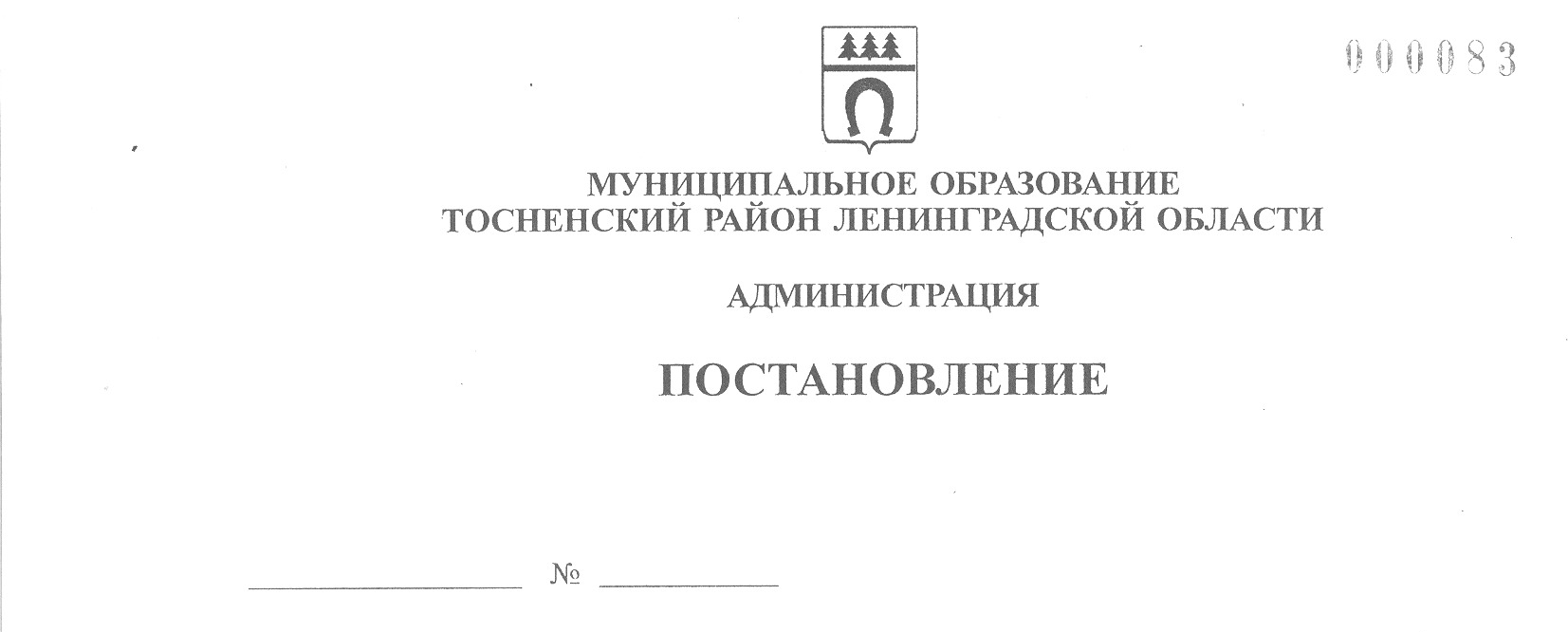 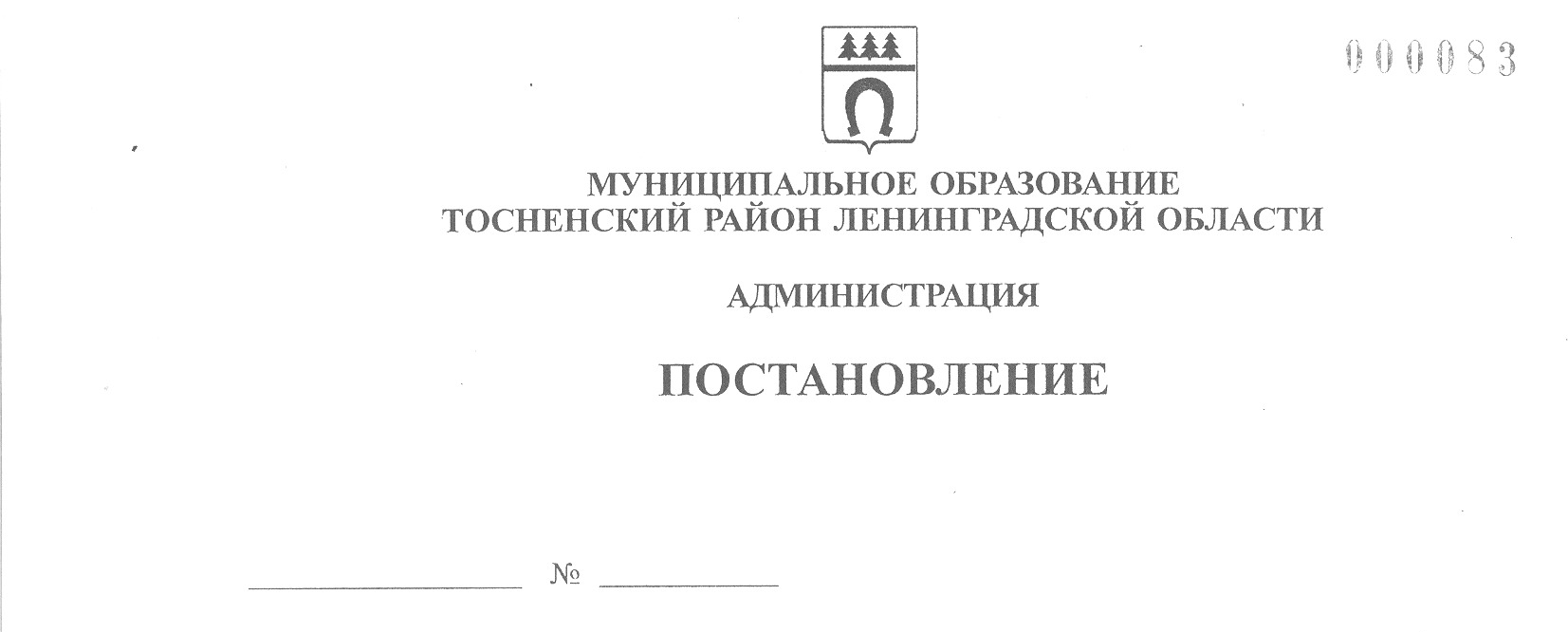 12.09.2023                              3140-паО внесении изменений в состав комиссии по оценкевыполнения критериев и показателей эффективности и результативности деятельности муниципальных учреждений муниципального образования Тосненскийрайон Ленинградской области в сфере физической культуры и спорта и их руководителейВ соответствии с Положением о комиссии по оценке выполнения критериев и показателей эффективности и результативности деятельности муниципальных учреждений муниципального образования Тосненский район Ленинградской области в сфере физической культуры и спорта и их руководителей, утвержденным постановлением администрации муниципального образования Тосненский район Ленинградской области от 24.12.2020 № 2578-па (с учетом изменений, внесенных постановлением администрации муниципального образования Тосненский район Ленинградской области от 07.09.2021 № 2027-па), и кадровыми изменениями администрация муниципального образования Тосненский район Ленинградской областиПОСТАНОВЛЯЕТ:1. Внести изменения в состав комиссии по оценке выполнения критериев и показателей эффективности и результативности деятельности муниципальных учреждений муниципального образования Тосненский район Ленинградской области в сфере физической культуры и спорта и их руководителей, утвержденный постановлением администрации муниципального образования Тосненский район Ленинградской области от 07.12.2020 № 2370-па (с учетом изменений, внесенных постановлениями администрации муниципального образования Тосненский район Ленинградской области от 07.09.2021 № 2027-па, от 07.06.2022 № 2033-па), изложив его в новой редакции (приложение).2. Отделу молодежной политики, физической культуры и спорта администрации муниципального образования Тосненский район Ленинградской области направить в сектор по взаимодействию с общественностью комитета по организационной работе, местному самоуправлению, межнациональным и межконфессиональным отношениям администрации муниципального образования Тосненский район Ленинградской области настоящее постановление для опубликования и обнародования в порядке, установленном Уставом муниципального образования Тосненский муниципальный район Ленинградской области.3. Сектору по взаимодействию с общественностью комитета по организационной работе, местному самоуправлению, межнациональным и межконфессиональным отношениям администрации муниципального образования Тосненский муниципальный район  Ленинградской области  обеспечить  опубликование и обнародование настоящего постановления в порядке, установленном Уставом муниципального образования Тосненский муниципальный район Ленинградской области.4. Контроль за исполнением постановления возложить на заместителя главы администрации муниципального образования Тосненский район Ленинградской области Романцова А.А.5. Настоящее постановление вступает в силу со дня его официального опубликования.Глава администрации 							           А.Г. КлементьевВасильева Юлия Романовна, 8(81361)221304 гаПриложение к постановлению администрациимуниципального образованияТосненский район Ленинградской области     12.09.2023                  3140-паот _____________ № _____Состав комиссиипо оценке выполнения критериев и показателей эффективности и результативности деятельности муниципальных учреждений муниципального образования Тосненский район Ленинградской области в сфере физической культуры и спорта и их руководителейПредседатель комиссии: Романцов Александр Алексеевич – заместитель главы администрации муниципального образования Тосненский район Ленинградской области.Заместитель председателя комиссии: Виноградова Наталья Алексеевна – начальник отдела молодежной политики, физической культуры и спорта администрации муниципального образования Тосненский район Ленинградской области.Секретарь комиссии: Васильева Юлия Романовна – главный специалист отдела  молодежной политики, физической культуры и спорта администрации муниципального образования Тосненский район Ленинградской области.	Член комиссии:Рябова Ольга Владимировна– ведущий специалист отдела  молодежной политики, физической культуры и спорта администрации муниципального образования Тосненский район Ленинградской области